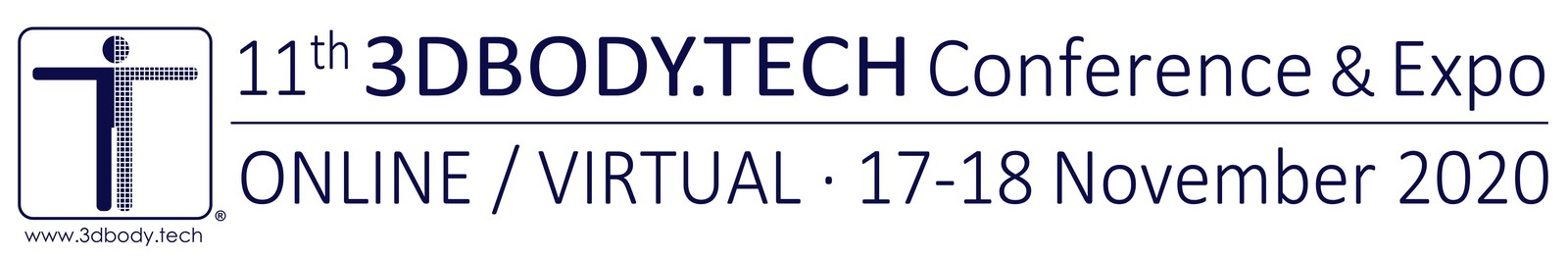 EXHIBITOR/SPONSOR AGREEMENTThis document confirms the agreement of the following company/institution to become exhibitor and/or sponsor at the 11th 3DBODY.TECH Conference & Expo, to be held online from 17 to 18 November 2020.Note: the different exhibitor/sponsor levels are shortly described at the end of this document.Please fill this form, save it and send it by e-mail to the conference office (see below).You will then receive an invoice with details for the payment of the total fees.Exhibitor/Sponsor DetailsCompany/Institution:	     Address:			     Exhibitor/Sponsor LevelPlease select the exhibitor/sponsor level and details.Note: only registered participants have access to the online conference platform. Please provide for eachparticipant a unique email address, which serves as login/identification for the online conference platform.	VIRTUAL EXHIBITOR & SPONSOR	1150 CHFIncluded virtual exhibition booth:	1Included online/virtual registrations:	1Additional online/virtual registrations:	 	each 500 CHF	BRONZE SPONSOR	650 CHFIncluded virtual exhibition booth:	1Description and LogoPlease send us by email a short description of your company/institution and a high resolution image (jpeg preferred) of your logo, which we can add to the conference website and use for the conference program.ParticipantsPlease give us the list of names and details for the participants.Please provide for each participant a unique email address, whichserves as login/identification to access the online conference platform.Participants:	title (Mr/Ms/Dr/Prof), full name, role/function, email(Multiple lines ok)		Check this box if you do NOT consent to have names on the list of attendees, which		will be made available to the participants of the 3DBODY.TECH Conference & Expo.Our email policy:Email addresses will NOT be made available/distributed to other parties.NotesPlease describe/list:Prices and Payment TermsThe prices are indicated in Swiss Francs (CHF) and are inclusive of taxes when/if applicable.Payment methods: bank transfer on CHF/EUR/USD Swiss bank account; credit cards (VISA, MasterCard, AMEX, Diners) by secure e-payment system (+6% fees); PayPal payment system (+6% fees).Invoicing and payments are possible in CHF, EUR, USD (AMEX credit card: CHF only).The current exchange rates will be applied for invoices in EUR, USD.Payment method: Bank transfer with IBAN & SWIFT/BIC on USD/EUR/CHF Swiss bank account Credit card (VISA, MasterCard, AMEX, Diners) by secure e-payment, +6% fees PayPal and other credit cards through PayPal payment system, +6% feesPreferred currency of the invoice and payment: CHF (Swiss Francs),    EUR (Euro),    USD (US Dollars)Modification / Cancellation / Refund PolicyAdditional registrations/modifications:Additional registrations or modifications of confirmed details are possible without limitations and without hidden administration charges/fees.However, it may happen that some desired modifications will not the possible depending on the case.Cancellation:Cancellation of confirmed exhibitor & sponsor levels is partially possible as a downgrade to BRONZE sponsor, before 13 November 2020. We reserve the right to refuse a downgrade after this date.Refund by bank transfer in CHF: difference of paid fees in CHF and the downgraded level, less 100 CHF administration charge and 6% credit card charge (if applicable, for payments made by credit card).Event Postponement / Cancellation PolicyIn case of event postponement or event cancellation, the following two options will be givento confirmed exhibitors & sponsors:•	Transfer of the agreement with equal conditions and without any additional costs	to the event at postponed dates or to the event of next year.•	Cancellation of the agreement and refund of all paid fees in CHF by bank transfer in CHF,	less 6% credit card charge (if applicable, for payments made by credit card).ResponsibilityThe exhibitor is fully responsible for the information and documentation made availablethrough the online/virtual conference platform.Responsible/Contact Person Name and position:	     Telephone:			     Email:				     Place and date:		     Please save the filled form and send it to the conference office by e-mail: info@3dbody.techContact DetailsConference office:		HOMETRICA CONSULTING - Dr. Nicola D’Apuzzo				Via Collegio 28, CH-6612 Ascona, Switzerland				Tel.: +41.91.791.5524Conference website:	www.3dbody.techConference email:		info@3dbody.techLEVELS AND BENEFITS FOR EXHIBITORS AND SPONSORSThe following levels for exhibitors and sponsors are available:VIRTUAL EXHIBITOR AND SPONSORThe following benefits are offered:- virtual exhibition booth (logo, information, contact, list of representatives, 1 video, documents)- 1 online/virtual registration with full access to the online conference platform (all live streams, all pre-recorded contents, all group discussions, networking tools)- networking opportunities with messaging, chatting, 1-to-1 video calls- online presentation at a technical session (FCFS, upon availability in the program)- 1 scheduled live-stream session (e.g. for demonstrations), self-managed- logo, link and short description on conference website and programCosts:1150 CHF basic fees, with virtual booth, 1 virtual full registration included 500 CHF for each additional virtual registrationUnlimited places of this exhibitor and sponsor level are availableBRONZE SPONSORThe following benefits are offered:- virtual exhibition booth (logo, information, contact, 1 video, documents)- logo, link and short description on the conference website and programCosts:650 CHF basic fees, with virtual boothUnlimited places of this sponsor level are available.CONFERENCE OFFICEConference office: HOMETRICA CONSULTING - Dr. Nicola D'Apuzzo			Via Collegio 28, CH-6612 Ascona, Switzerland			Tel.: +41.91.791.5524Conference email:	info@3dbody.techHometrica Consulting - Dr. Nicola D'Apuzzo, Switzerland, © 2020